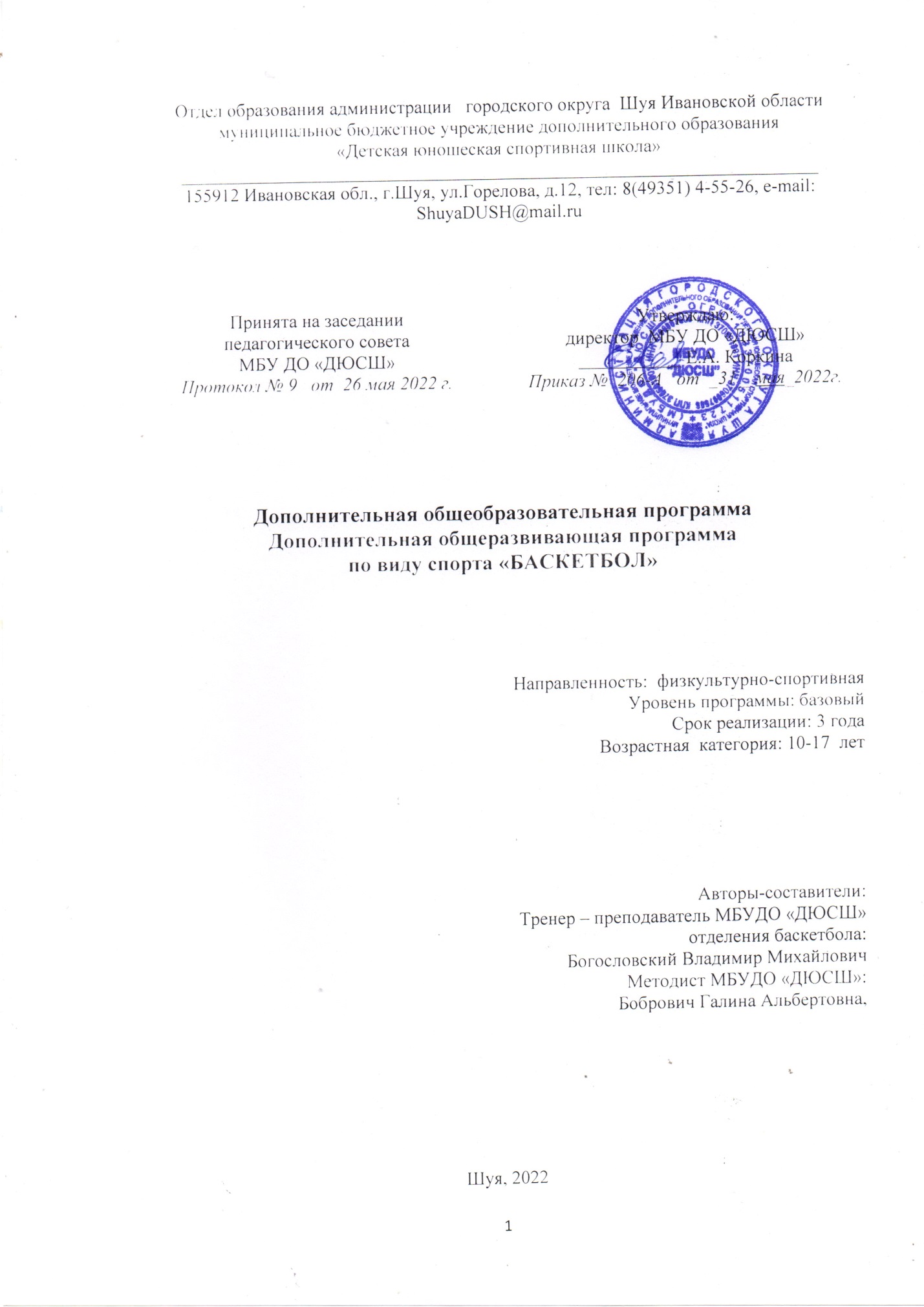 Содержание:Комплекс основных характеристик программы1.1   Пояснительная запискаПрограмма «Баскетбол» является дополнительной общеобразовательной общеразвивающей программой физкультурно-спортивной направленности и предназначена для дополнительного образования детей 10-15 летДополнительная общеобразовательная общеразвивающая программа  «Баскетбол» разработана  в соответствии с  нормативно-правовыми документами:Федеральный закон Российской Федерации от 29.12.2012 г. № 273 - ФЗ «Об образовании в Российской Федерации»;Приказ Министерства просвещения Российской Федерации от 09.11.2018 г. №196 «Об утверждении Порядка организации и осуществления образовательной деятельности по дополнительным общеобразовательным программам»;постановление Главного государственного санитарного врача РФ от 28.09.2020 №28 «Об утверждении санитарных правил СП 2.4 3648-20» Санитарно эпидемиологические требования к организациям воспитания и обучения, отдыха и оздоровления детей и молодежи»;Устав МБУ ДО «ДЮСШ».Уровень освоения: базовый.	Направленность: дополнительная образовательная общеразвивающая программа  «Баскетбол» относится к программам физкультурно-спортивной направленности.Актуальность и целесообразность дополнительной общеразвивающей программы.Целесообразность и актуальность программы заключается в том, что занятия по ней, позволят обучающимся восполнить недостаток навыков и овладеть необходимыми приёмами игры, так как количество учебных часов отведённых на изучение раздела «баскетбол» в школьной программе недостаточно для качественного овладения игровыми навыками и в особенности тактическими приёмами. Программа актуальна на сегодняшний день, так как её реализация восполняет недостаток двигательной активности, имеющийся у детей, в связи с высокой гиподинамичностью в обычной жизни, имеет оздоровительный эффект, а также благотворно воздействует на все системы детского организма.Новизна и оригинальность программы в том, что	: - во-первых, она учитывает специфику дополнительного образования и охватывает значительно больше желающих заниматься этим видом спорта, предъявляя посильные требования в процессе обучения. Она дает возможность заняться баскетболом с «нуля» тем детям, которые еще не начинали проходить раздел «баскетбол» в школе, а также внимание к вопросу воспитания здорового образа жизни, всестороннего подхода к воспитанию гармоничного человека.- Во-вторых, в ее основу положены парадигма целого человека (феномен единства физического, психического, нравственного и духовного развития) и принцип природосообразности, который требует соответствия образовательной программы природным закономерностям, означает необходимость экопсихологического подхода, обращения к генетическим культурообразующим истокам личности.- В - третьих, Содержание программы структурировано по видам спортивной подготовки: теоретической, физической, технической и тактической. В учебно-тренировочный процесс внедряются элементы технологии спортивно-ориентированного физического воспитания школьников и здоровьеформирующей технологии, соблюдаются принципы здоровьесберегающей педагогики и триединый принцип валеологии: формирование, сохранение и укрепление здоровья на основе всех позитивных факторов.Отличительными особенностями данной программы  является: организация учебно-тренировочного процесса в условиях разновозрастной группы, дифференцированное распределение физических нагрузок и требований с учетом возрастных особенностей всех обучающихся.Баскетбол – командный вид спорта. Участие в соревнованиях помогает юным баскетболистам совершенствоваться в мастерстве. Однако реализация физических качеств должна осуществляться в зависимости от возрастных особенностей. Это положение непосредственно связано с индивидуализацией подготовки юных игроков. В баскетболе индивидуализация осуществляется по нескольким критериям: по возрасту, полу, игровому амплуа, антропометрическим признакам, биологическому созреванию. И нельзя требовать от детей больше, чем они могут выполнить на данном возрастном этапе, поэтому 3-х летний период подготовки юных спортсменов можно поделить:1 год обучения: необходим для создания предпосылок для последующей успешной спортивной специализации в данном виде спорта. Здесь происходит отбор для дальнейших занятий баскетболом. На протяжении всего периода могут обучаться по личному желанию, по состоянию здоровья.2 и 3 год обучения  предусматривает воспитание интереса к спорту и приобщения их к баскетболу; начальное обучение технике и тактике, правилам игры; развитие физических качеств в общем плане и с учётом специфики баскетбола. 1.2. Цели и задачи программыЦель программы:- создание системы работы по развитию физических, интеллектуальных и нравственных способностей личности;- развитие мотивации личности к познанию и творчеству;- содействие  всестороннему развитию личности обучающегося посредством   дополнительных  занятий баскетболом.Задачи программыОбразовательныепоэтапное обучение техническим приемам игры и тактическим действиям, постепенный переход к их совершенствованию на базе роста физических и психических возможностей учащихся;повышение игровой культуры на основе изучения правил игры в баскетбол и игрового опытаобучение практическим навыкам организации и судейства соревнований по баскетболу;Развивающиеразвитие игрового мышления на основе расширения вариативности игровых приемов, взаимодействия партнеров;развивать физические способности учащихсяВоспитательныевоспитание игровой дисциплины, самостоятельности, ответственности и инициативности в выборе и принятии решений;формирование потребности в регулярных занятиях спортом, навыков самоконтроля, гигиенических навыков, воспитание трудолюбия, выдержки.воспитание волевых качествАдресат программы: Дополнительная общеобразовательная (общеразвивающая) программа по баскетболу предназначена для обучающихся:с 10 до 16 лет - базовый уровень подготовки – 1, 2, 3 год обучения.На обучение по программе зачисляются учащиеся общеобразовательных школ, желающие заниматься спортом и не имеющие медицинских противопоказаний к занятиям баскетболом. Группы формируются с учетом возраста обучающихся.1.3. Формы и режим реализации Уровень программы: стартовыйСрок освоения программы: 3 года.Объем программы.Программа рассчитана на 36 учебных недель, летний период работа по индивидуальным планам. Режим тренировочной работы в группах 1, 2, 3 года обучения составляет 6 часов в неделю (3 раза по 2 часа), составляет 216 часов в год.Форма обучения: – очная. Основными формами учебно-тренировочного процесса являются: групповые комплексные учебно-тренировочные  и теоретические занятия;  работа по индивидуальным планам; тестирование; участие в соревнованиях, матчевых встречах; в городских спортивно-массовых мероприятияхРежим занятий: 3 раза в неделю по 2 часа с обязательным 15-минутным перерывом после 45 минут занятий.Занятия могут проводиться в любой день недели, включая воскресные дни. Занятия для несовершеннолетних обучающихся в учреждении начинаются не ранее 8.00 часов утра и заканчиваются не позднее 20.00 часов.Наполняемость в учебной группе 1,2, 3 года обучения -15 – 20  человек1.4. Ожидаемые результаты освоения программыПланируемые результаты:По окончании обучения программы по спортивно-оздоровительному направлению «Баскетбол» обучающиеся должны знать:технику безопасности на занятиях по баскетболу;характеристику игры;гигиенические правила занятий физическими упражнениями;основные приёмы самоконтроля;особенности воздействия двигательной активности на организм человека;основы рационального питания;правила оказания первой помощи;способы сохранения и укрепления  здоровья;основы развития познавательной сферы;свои права и права других людей;влияние здоровья на успешную учебную деятельность;значение физических упражнений для сохранения и укрепления здоровья;должны уметь:составлять индивидуальный режим дня и соблюдать его;выполнять физические упражнения для развития физических навыков;заботиться о своем здоровье;применять коммуникативные и презентационные навыки;оказывать первую медицинскую помощь при травмах;находить выход из стрессовых ситуаций;принимать разумные решения по поводу личного здоровья, а также сохранения и улучшения безопасной и здоровой среды обитания;адекватно оценивать своё поведение в жизненных ситуациях;отвечать за свои поступки;отстаивать свою нравственную позицию в ситуации выбора.В результате реализации программы по формированию культуры здоровья у обучающихся развиваются группы качеств: отношение к самому себе, отношение к другим людям, отношение к вещам, отношение к окружающему миру. Благодаря тому, что содержание данной программы раскрывает все стороны здоровья, обучающиеся будут демонстрировать такие качества личности как: товарищество, уважение к старшим, доброта, честность, трудолюбие, бережливость, дисциплинированность, соблюдение порядка, любознательность, любовь к прекрасному, стремление быть сильным и ловким.Формы контроля и подведения итоговФормы подведения итогов реализации программы:ТестированиеКонтрольно-переводные нормативы по этапам подготовкиСоревнования.Контрольными мероприятиями по оценке уровня освоения общеобразовательной программы является сдача контрольно-переводных нормативов.Приемные и контрольно-переводные испытания проводятся в целях:оценки эффективности избранной направленности тренировочного процесса;выявления сильных и слабых сторон в подготовке спортсменов;оценки эффективности средств и методов тренировки в соответствии с установленными контрольными нормативами для выявления динамики развития спортивной формы и прогнозирования спортивных достижений;зачисления обучающего на этап спортивной подготовки.Тестирование (сдача контрольно-нормативных требований) по общей физической, специальной физической и технической подготовленности, как правило, осуществляется два раза в год, в начале и в конце учебного года, но может увеличено до 3-4 и более раза в год и зависит от особенностей построения годичного цикла.Промежуточное тестирование позволит вносить оперативные коррективы в учебный процесс.Для определения уровня физической подготовленности используются тесты - упражнения одинаковые для всех специализаций. Для каждой возрастной группы существуют свои нормативы.Контрольные нормативыОбщефизическая и специальная физическая подготовка.НОРМАТИВЫОБЩЕЙ ФИЗИЧЕСКОЙ И СПЕЦИАЛЬНОЙ ФИЗИЧЕСКОЙ ПОДГОТОВКИКонтроль в процессе подготовкиМетодические указания:Важнейшей функцией управления наряду с планированием является контроль, определяющий эффективность учебно-тренировочной работы с баскетболистами на всех этапах многолетней подготовки. В процессе учебно-тренировочной работы систематически ведётся учёт подготовленности путём:Текущей оценки усвоения изучаемого материала;Выполнение контрольных упражнений по общей и специальной физической подготовке, для чего организуются специальные соревнования;Цель: Контроль над качеством специального и физического развития обучающихся отделений, овладения ими технических игровых действий и приёмовЗадачи:Определение уровня и учёт общей и специальной физической, технической подготовленности обучающихся отделений за учебный год.Время и сроки проведения испытаний:  Контрольные испытания по ОФП, СФП и ТП обучающиеся отделения сдают с 1 по 15 мая текущего года на учебно-тренировочных занятиях, согласно учебному плану-графику.Программа контрольно-переводных испытаний: Контрольно-переводные испытания представлены в виде нормативных требований по ТП,  ОФП.Описание контрольных тестовТехническая подготовка (приложение №3):Передвижение в защитной стойкеИспользуется для определения скоростной координации движений. Обучающийся находится за лицевой линией и по сигналу тренера-преподавателя перемещается спиной вперёд в «защитной стойке», после каждого ориентира изменяет направление. От центральной линии выполняет рывок лицом вперёд к лицевой линии на исходную позицию. Для обучающихся  всех групп одинаковое задание. Результат общего времени фиксируется (в секундах).Инвентарь: 3 стойкиСкоростное ведениеИспользуется для определения скоростной техники владения мячом в движении. Обучающийся по сигналу тренера-преподавателя начинает ведение левой рукой в направлении первых ворот (две рядом стоящие стойки), выполняет перевод мяча на правую руку, проходит внутри ворот и т.д. Каждый раз, проходя ворота, игрок должен выполнить перевод мяча и менять ведущую руку. Преодолев последние, пятые ворота, обучающийся выполняет ведение правой рукой и бросок в движении на 2-х шагах (правой рукой). После броска обучающийся снимает мяч с кольца и начинает движение в обратном направлении, только ведёт мяч правой рукой, а в конце, преодолев последние ворота, выполняет ведение левой рукой и бросок в движении на 2-х шагах (левой рукой).Инвентарь: 10 стоек,  баскетбольные мячи № 5, 6, 7Организационно-методические указания (ОМУ):1) для обучающихся 1 года- перевод выполняется с руки на руку через пол- задание выполняется 2 дистанции (4 броска)2) для обучающихся 2 года- перевод выполняется с руки на руку под ногой или за спиной- задание выполняется 3 дистанции (6 бросков)Фиксируется общее время выполнения задания и общее количество заброшенных мячей.В протокол записывается время, за каждый заброшенный мяч из общего времени отнимается 1 секунда. За выполнение неправильного перевода мяча, за каждую ошибку при обводке стоек, ошибках при  ведении и т.д. к общему времени прибавляется 1 секунда.Результат общего времени фиксируется (в секундах).Передачи мячаИспользуется для определения скоростной техники владения мячом в движении. Обучающийся стоит лицом к щиту. Выполняет передачу в щит, снимает мяч в высшей точке и передаёт его партнёру №1 левой рукой и начинает движение к противоположному щиту, получает обратно мяч и передаёт его партнёру №2 левой рукой и т.д. После передачи от партнёра №3, обучающийся выполняет атаку в корзину. Снимает свой мяч и повторяет тот же путь к противоположной корзине, отдавая передачи правой рукой.Организационно-методические указания (ОМУ):1) для обучающихся 1 года- передачи выполняются одной рукой от плеча- задание выполняется 2 дистанции (4 броска)2) для обучающихся 2 года- передачи выполняются об пол- задание выполняется 3 дистанции (6 бросков)Фиксируется общее время выполнения задания и количество заброшенных мячей. В протокол записывается время, за каждый заброшенный мяч из общего времени отнимается 1 секунда.За выполнение неправильной передачи мяча, пробежки и т.д., к общему времени прибавляется 1 секунда.Результат общего времени фиксируется (в секундах).Инвентарь: баскетбольные мячи № 5, 6, 7Броски с дистанцииИспользуется для определения техники владения мячом при броске в корзину.Организационно-методические указания (ОМУ):1) для обучающихся второго года- обучающийся выполняют 20 бросков.- с каждой точки: первые два броска в 3-х очковой зоне, вторые два броска– в 2-х очковой зоне. Фиксируется общее количество бросков и очков(за 1 попадание из 3-х очковой зоны – 6 %; из 2-х очковой зоны – 4 %).Инвентарь:  баскетбольные мячи № 5, 6, 7Штрафные  броскиИспользуется для определения техники владения мячом при броске в корзину.Организационно-методические указания (ОМУ):- обучающийся выполняет 20 бросков со «штрафной» линии 3-х секундной зоны.для обучающихся второго года:- заступ за «штрафную» линию и вход в 3-х секундную зону при выполнении броска, пока мяч не преодолел верхнюю «мёртвую» точку – допускается.Инвентарь: баскетбольные мячи № 5, 6, 7Физическая подготовка:Прыжок в длину с местаИспользуется для определения скоростно-силовых качеств. Из исходного положения, стоя, стопы врозь, носки стоп на одной линии со стартовой чертой выполняется прыжок вперёд с места на максимально возможное расстояние. Приземление осуществляется на обе ноги одновременно. Результат фиксируется по ближней точке тела к линии старта (в сантиметрах).Инвентарь: рулеткаПрыжок с доставанием (высота подскока по Абалакову)Используется для определения скоростно-силовых качеств. Обучающийся располагается под щитом на рисованном на полу квадрате 50 x . и, отталкиваясь двумя ногами, прыгает вверх, стремясь достать рукой как можно более высокую точку на ленте с сантиметровыми делениями, укреплённую на баскетбольном щите. В зачёт идёт лучший результат из трёх попыток. Показатель прыгучести рассчитывается по разнице между высотой доставания в прыжке и высотой доставания рукой, стоя на полу на носочках. Результат фиксируется (в сантиметрах).Инвентарь: рулеткаБег 30 метровИспользуется для определения скоростных качеств. Из положения «высокого старта» по сигналу тренера-преподавателя испытуемый выполняет рывок от линии старта до преодоления полной дистанции. Результат фиксируется (в секундах).Инвентарь: секундомер2. Учебный план и содержание программного материала2.1.Учебный план для групп 1 года обучения2.2. Учебный план для групп 2,3 года обучения2.3. Содержание программного материала 2.3.1 ФИЗИЧЕСКАЯ ПОДГОТОВКА (ДЛЯ ВСЕХ ВОЗРАСТНЫХ ГРУПП)2.3.1.1. Общефизическая подготовка  Строевые упражнения. Шеренга, колонна, фланг, интервал, дистанция. Перестроения: в одну, две шеренги, в колонну по одному, по два. Сомкнутый и разомкнутый строй. Виды размыкания. Построение, выравнивание строя, расчет по строю, повороты на месте. Переход на ходьбу и бег, на шаг. Остановка. Изменение скорости движения строя.Упражнения для рук и плечевого пояса. Из различных исходных положений (в основной стойке, на коленях, сидя, лежа)  - сгибание и разгибание рук, вращения, махи, отведение и приведение, рывки) одновременно обеими руками и разновременно, то же во время ходьбы и бега.Упражнения для ног. Поднимание на носки; сгибание ног в тазобедренных суставах; приседания; отведения; приведения и махи ногой в переднем, заднем и боковом направлениях; выпады, пружинистые покачивания в выпаде; подскоки из различных исходных положений ног (вместе, на ширине плеч, одна впереди другой и т.п.); сгибание и разгибание ног в смешанных висах и упорах; прыжки.Упражнения для шеи и туловища. Наклоны, вращения, повороты головы; наклоны туловища, круговые вращения туловищем, повороты туловища, поднимание прямых и согнутых ног в положении лежа на спине; из положения лежа на спине переход в положение сидя; смешанные упоры в положении лицом и спиной вниз; угол из исходного положения лежа, сидя и в положении виса; различные сочетания этих движений.Упражнения для всех групп мышц. Могут выполняться с короткой и длинной скакалкой, гантелями, набивными мячами, мешочками с песком, резиновыми амортизаторами, палками, со штангой (для юношей).Упражнения для развития силы. Упражнения с преодолением; собственного веса: подтягивание из виса, отжимание в упоре, приседания на одной и двух йогах. Преодоление веса и сопротивления партнера. Переноска и перекладывание груза. Лазанье по канату, шесту, лестнице. Перетягивание каната. Упражнения на гимнастической стенке. Упражнения со штангой: толчки, выпрыгивания, приседания. Упражнения с набивными мячами. Упражнения на тренажере типа «геркулес». Борьба. Гребля.Упражнения для развития быстроты. Повторный бег по дистанции от 30 до 100 м со старта и с ходу с максимальной скоростью. Бег по наклонной плоскости вниз. Бег за лидером (велосипедист, более быстрый спортсмен). Бег с гандикапом с задачей догнать партнера. Выполнение общеразвивающих упражнений в максимальном темпе.Упражнения для развития гибкости. Общеразвивающие упражнения с широкой амплитудой движения. Упражнения с помощью партнера (пассивные наклоны, отведения ног, рук до предела, мост, шпагат). Упражнения с гимнастической палкой или сложенной вчетверо скакалкой: наклоны и повороты туловища с различными положениями предметов (вверх, вперед, вниз, за голову, на спину); перешагивание и перепрыгивание, «выкруты» и круги. Упражнения  на гимнастической стенке, гимнастической скамейке.Упражнения для развития ловкости. Разнонаправленные движения  рук и ног. Кувырки вперед, назад, в стороны с места, с разбега и с прыжка. Перевороты вперед, в стороны, назад. Стойки на голове, руках и лопатках. Прыжки опорные через козла, коня. Прыжки с подкидного мостика. Прыжки на батуте. Упражнения в равновесии на гимнастической скамейке, бревне; равновесие при катании на коньках, спусках на лыжах с гор. Жонглирование двумя-тремя теннисными мячами. Метание мячей в подвижную и неподвижную цель. Метание после кувырков, поворотов.Упражнения типа «полоса препятствий»: с перелезанием,  пролезанием, перепрыгиванием, кувырками, с различными перемещениями, переноской нескольких предметов одновременно (четырех баскетбольных мячей), ловлей и метанием мячей. Игра в минифутбол, в теннис большой и малый (настольный), в волейбол, в бадминтонУпражнения для развития скоростно-силовых качеств. Прыжки в высоту через препятствия, планку, в длину с места, многократные прыжки с ноги на ногу, на двух ногах. Перепрыгивание предметов (скамеек, мячей и др.), «чехарда». Прыжки в глубину. Бег и прыжки по лестнице вверх и вниз. Бег по мелководью, по снегу, по песку, с отягощениями с предельной интенсивностью. Игры с отягощениями. Эстафеты комбинированные с бегом, прыжками, метаниями. Метание гранаты, копья, диска, толкание ядра. Групповые упражнения с гимнастической скамейкой.Упражнения для развития общей выносливости. Бег равномерный и переменный на 500, 800, 1000 м. Кросс на дистанции для девушек до 3 км, для юношей до 5 км. Дозированный бег по пересеченной местности от 3 мин до 1 ч (для разных возрастных групп). Плавание с учетом и без учета времени. Ходьба на лыжах с подъемами и спусками с гор, прохождение дистанции от 3 до 10 км на время. Спортивные игры на время: баскетбол, мини-футбол (для мальчиков и девочек). Марш-бросок. Туристические походы.2.3.1.2 Специальная физическая подготовкаУпражнения для развития быстроты движения и прыгучести. Ускорения, рывки на отрезках от 3 до 40 м из различных положений (сидя, стоя, лежа) лицом, боком и спиной вперед. Бег с максимальной частотой шагов на месте и перемещаясь. Рывки по зрительно  воспринимаемым сигналам: вдогонку за партнером, в соревновании с партнером за овладение мячом, за летящим мячом с задачей поймать его. Бег за лидером без смены и со сменой направления (зигзагом, лицом и спиной вперед, челночный бег, с поворотом). Бег на  короткие отрезки с прыжками в конце, середине, начале дистанции. Прыжки в глубину с последующим выпрыгиванием вверх (одиночные, сериями). Многократные прыжки с ноги на ногу (на дальность при определенном количестве прыжков; на количество прыжков при определенном отрезке от 10 до 50 м). Прыжки на одной; ноге на месте и в движении без подтягивания и с подтягиванием бедра толчковой ноги. Прыжки в стороны (одиночные и сериями), на месте через «канавку» и продвигаясь вперед, назад. Бег и прыжки с отягощениями (пояс, манжеты на голенях, набивные мячи, гантели).Упражнения для развития качеств, необходимых для выполнения броска. Сгибание и разгибание рук в лучезапястных суставах и круговые движения кистями. Отталкивание от стены ладонями и пальцами одновременно и попеременно правой и левой рукой. Передвижение в упоре на руках по кругу (вправо и влево), носки ног на месте. Передвижение на руках в упоре лежа, ноги за голеностопные суставы удерживает партнер. Из упора лежа «подпрыгнуть», одновременно толкаясь руками и ногами, сделать хлопок руками. Упражнения  для кистей рук с гантелями, булавами, кистевыми эспандерами, теннисными мячами (сжимание). Имитация броска с амортизатором (резиновым бинтом), гантелями. Поднимание и опускание, отведение и приведение рук с гантелями в положение лежа на спине на  скамейке. Метание мячей различного веса и объема (теннисного,  хоккейного, мужского и женского баскетбольного набивного мяча весом 1—5 кг) на точность, дальность, быстроту. Метание камней с отскоком от поверхности воды. Метание палок (игра в «городки»).  Удары по летящему мячу (волейбольному и баскетбольному)  в прыжке, с места, с разбегу в стену, через волейбольную сетку, через веревочку на точность попадания в цель. Броски мячей через волейбольную сетку, через веревочку на точность попадания. Падение на руки вперед, в стороны с места и с прыжка. Бросок мяча в прыжке с разбега, толкаясь о гимнастическую скамейку. Бросок мяча в прыжке с подкидного мостика на точность попадания в мишени на полу и на стене, в ворота.Упражнения для развития игровой ловкости. Подбрасывание и ловля мяча в ходьбе и беге, после поворота, кувырков, падения. Ловля мяча после кувырка с попаданием в цель. Метание теннисного и баскетбольного мяча во внезапно появившуюся цель. Броски мяча в стену (батут) с последующей ловлей. Ловля мяча от стены (батута) после поворота, приседа, прыжка, перехода в положение сидя. Прыжки, вперед и вверх с подкидного мостика с выполнением различных действий с мячом и без мяча в фазе полета (сохранить вертикальное положение туловища). Ведение мяча с ударом о скамейку; ведение с ударами в пол, передвигаясь по скамейке, ведение с перепрыгиванием препятствий. Ведение одновременно правой и левой рукой двух мячей, со сменой рук. Ведение мяча с одновременным выбиванием мяча у партнера. Комбинированные упражнения, состоящие из бега, прыжков, ловли, передачи, бросков, ведения с предельной интенсивностью. Бег с различной частотой шагов, аритмичный бег по разметкам с точной постановкой ступни (наступая на разметки, ставя ступни точно у линии).Эстафеты с прыжками, ловлей, передачей и бросками мяча. Перемещения партнеров в парах лицом друг к другу, сохраняя расстояние между ними 2-3 м.Упражнения для развития специальной выносливости. Многократные повторения упражнений в беге, прыжках, технико-тактических упражнениях с различной интенсивностью и различной продолжительностью работы и отдыха. Игры учебные с удлиненным временем, с заданным темпом перехода от защиты к нападению и обратно. Круговая тренировка (скоростно-силовая, специальная).2.3.1.3 Техническая подготовка2.3.1.4 Тактическая подготовкаТактика нападенияТактика защиты2.4. Методическое обеспечение программыМетоды и формы обучения.Теорию проходят в процессе учебно-тренировочных занятий, также выделяют и отдельные занятия – семинары по судейству, где подробно изучаются содержание правил игры, игровые ситуации, жесты судей.Для повышения интереса занимающихся к занятиям баскетболом и более успешного решения образовательных, воспитательных и оздоровительных задач используются разнообразные формы и методы проведения этих занятий.Словесные методы: создают у учащихся предварительные представления об изучаемом движении. Для этой цели тренер - преподаватель использует: объяснение, рассказ, замечание, команды указания.Наглядные методы: применяются главным образом в виде показа упражнения, наглядных пособий, видеофильмов. Эти методы помогают создать у учеников конкретные представления об изучаемых действиях.Практические методы:- метод повтора упражнений;- игровой;- соревновательный;- круговой тренировки.Главным из них является метод повтора упражнений, который предусматривает многократное повторение движений, для выработки устойчивого навыка.Разучивание упражнений осуществляется двумя методами:- в целом;- по частям.Игровой и соревновательные методы применяются после того, как у учащихся образовались некоторые навыки игры.Метод круговой тренировки предусматривает выполнение заданий на специально-подготовленных местах (станциях). Упражнения подбираются с учётом технических и физических способностей занимающихся.Формы обучения:- индивидуальная;- фронтальная;- групповая (комплексное занятие);- поточнаяУчебно-тренировочные занятия по баскетболу, как и по любым другим видам спорта, проводятся  в форме комплексных занятий, с использованием материала различных отделов программы в комплексе.Примерная схема расположения материала в комплексных занятиях:1-й вид комплексного занятия  для решения задач физической, технической и тактической подготовки:Подготовительная часть1.1.Упражнения общей разминки.1.2.Упражнения специальной разминки.           2. Основная часть                  2.1. Упражнения на быстроту и ловкость.2.2. Упражнения на совершенствование основных физических качеств.2.3. Технические и (или) тактические упражнения.2.4. Игровая тренировка или упражнения на выносливость.3.Заключительная часть3.1. Упражнения для расслабления мышечного аппарата.3.2.Дыхательные упражнения.2-й вид комплексного занятия  для решения задач физической и технической подготовки:1.Подготовительная часть1.1.Общеразвивающие упражнения.1.2.Упражнения на ловкость и гибкость.           2. Основная часть                  2.1. Изучение техники баскетбола.2.2. Упражнения, направленные на развитие быстроты.2.3. Совершенствование основных физических качеств.3.Заключительная часть3.1. Подвижные и / или спортивные игры.3.2. Упражнения для расслабления мышечного аппарата. 3-й вид комплексного занятия  для решения задач физической и технико-тактической подготовки:1.Подготовительная часть1.1.Различные специальные упражнения.1.2.Упражнения беговые и прыжковые.           2. Основная часть                  2.1. Изучение технических приемов.2.2. Изучение работы рук.2.3. Упражнения, направленные на развитие координационных навыков.2.4.Изучение или совершенствование тактических навыков.3.Заключительная часть3.1. Упражнения для расслабления мышечного аппарата.2.5.Воспитательная работаГлавной задачей в занятиях с юными спортсменами является воспитание высоких моральных качеств, преданности России, чувства коллективизма, дисциплинированности и трудолюбия. Важную роль в нравственном воспитании юных спортсменов играет непосредственно спортивная деятельность, которая представляет большие возможности для воспитания всех этих качеств. Формирование высокого чувства ответственности перед обществом, гражданской направленности и нравственных качеств личности юных спортсменов должно осуществляться одновременно с развитием его волевых качеств.Воспитание дисциплинированности следует начинать с первых занятий. Строгое соблюдение правил тренировки и участия в соревнованиях, четкое исполнение указаний тренера-преподавателя, отличное поведение на тренировочных занятиях, в школе и дома. Важно с самого начала спортивных занятий воспитывать спортивное трудолюбие и способность преодолевать специфические трудности, что достигается, прежде всего, систематическим выполнением тренировочных заданий. На конкретных примерах нужно убеждать юного спортсмена, что успех в современном спорте зависит от трудолюбия.План воспитательной работыЦель воспитательной работы: формирование гармонично развитой личности, духовно-нравственное и патриотическое воспитание обучающихся.Задачи:создание условий для успешного развития и совершенствования умственных и физических качеств, развитие творческих способностей каждого воспитанника;формирование патриотических чувств, морально-этических и волевых качеств детей;совершенствование навыков здорового образа жизни;профилактика правонарушений;создание ситуации успеха для каждого юного спортсмена.3.Организационно-педагогические условия реализации программы3.1. Условия реализации программыИспользуемая материально-техническая база МБУ ДО «ДЮСШ» и спортивных залов общеобразовательных учреждений:наличие спортивного зала;наличие оборудования и спортивного инвентаря.3.2.Перечень оборудования и спортивного инвентаря
ОБОРУДОВАНИЕ И СПОРТИВНЫЙ ИНВЕНТАРЬ,НЕОБХОДИМЫЕ ДЛЯ ЗАНЯТИЙ3.3. Кадровое обеспечениеУчебно-тренировочную и воспитательную работу осуществляют 4 тренера - преподавателя (внешние совместители), работающие на базах общеобразовательных школ города, имеющие высшее педагогическое образование, квалификацию «педагог по физической культуре».3.4. Учебно-информационное обеспечениеПеречень информационного обеспеченияЭлектронные ресурсы1. Российская федерация баскетбола [Электронный ресурс]. – Режим доступа:http://russiabasket.ru2. ГБУ "Спортивная школа Олимпийского резерва №71 «Тимирязевская»"г.Москва [Электронный ресурс]. – Режим доступа: http://www.team-basket.ru/about/3. ГБУ Спортивная школа олимпийского резерва № 49 «Тринта» им.Ю.А. Равинского г.Москва [Электронный ресурс]. – Режим доступа: http://trinta.ru4. Министерство спорта Российской Федерации [Электронный ресурс]. – Режим доступа: http://www.minsport.gov.ru5. Консультант [Электронный ресурс]. – Режим доступа: http://www.consultant.ru6. Slamdunk.ru - здесь живет баскетбол [Электронный ресурс]. – Режим доступа:http://slamdunk.ruЛитература1. Кузин В. В., Полиевский С.А. Баскетбол. Начальный этап обучения  - М.: Физкультура и спорт, 2002.- 136 с.2. Нестеровский Д.И. Баскетбол: Теория и методика обучения - М.: Издательский центр «Академия», 2006.- 336 с.3. Портнов Ю.М., Башкирова В.Г., Луничкин В.Г. Баскетбол: Примерная программа спортивной подготовки для детско-юношеских спортивных школ, специализированных детско-юношеских школ олимпийского резерва – М.: Советский спорт, 2004. – 100 с.4. Сортэл Н. Баскетбол: 100 упражнений и советов для юных игроков - М.: АСТ, 2002. - 230 с.5. Фрейзер У., Сэчер А. Баскетбол; пер. с англ. Цфасмана Р.А. - М.: АСТ-Астрель, 2006. - 383 с.6. Шомысова Е.Е. Спорт в Республике Коми: история и современность – ООО «Коми республиканская типография» г.Сыктывкар , 20087. Яхонтов Е.Р. Юный баскетболист - М.: Физкультура и спорт, 1987. – 174 8. Яхонтов Е.Р. Психологическая подготовка Баскетболистов: Учебное пособие -СПб: СПб ГАФК им. П.Ф.Лесгафта, 2000 – 58 с.Приложение 1 к дополнительной общеобразовательной (общеразвивающей) программе по баскетболуКалендарный план - график*ОФП - общая физическая подготовкаСФП - специальная физическая подготовкаТП 1 - техническая подготовкаТП 2 - тактическая подготовкаПриложение №2Учебно - тематический  план – график 1-го года обученияМесто проведения: Спортивный зал Время проведения занятий: по расписаниюИзменения расписания занятий:Учебно – тематический  план – график 2, 3-го года обученияМесто проведения: Спортивный зал (указать место)Время проведения занятий: по расписанию (внести расписание)Изменения расписания занятий:Приложение 3 Указания к выполнению контрольных упражненийОписание тестовТехническая подготовка1. Передвижение.Игрок находится за лицевой линией. По сигналу арбитра испытуемый перемещается спиной в защитной стойке, после каждого ориентира изменяет направление.  От центральной линии выполняет рывок лицом вперед к лицевой линии на исходную позицию. Фиксируется общее время (с). Для всех групп одинаковое задание. Инвентарь: 3 стойки.СтартФиниш2. Скоростное ведение.Игрок находится за лицевой линией. По сигналу арбитра дриблер начинает ведение левой рукой в направлении первых ворот (две рядом стоящие стойки), выполняет перевод мяча на правую руку, проходит внутри ворот и т.д. Каждый раз, проходя ворота, игрок должен выполнить перевод мяча и менять ведущую руку. Преодолев последние, пятые ворота, игрок выполняет ведение правой рукой и бросок в движении на 2-х шагах (правой рукой). После броска игрок снимает мяч с кольца и начинает движение в обратном направлении, только ведет правой рукой, а в конце, преодолев последние ворота, выполняет ведение левой рукой и бросок в движении на 2-х шагах левой рукой. Инвентарь: 10 стоек, 1 баскетбольный мяч. Методические указания (МУ):- перевод выполняется с руки на руку;- задание выполняется 2 дистанции (4 броска);Фиксируется общее время и общее кол-во заброшенных мячей. В протокол записывается время, за каждый мяч отнимается 1 с: Пр. 25м + 4поп. = 21мФиниш3. Передача мяча.Игрок стоит лицом к центральному кольцу. Выполняет передачу в щит, снимает мяч в высшей точке и передает его помощнику № 1 левой рукой и начинает движение к противоположному кольцу, получает обратно мяч и передает его помощнику № 2 левой рукой и т.д.После передачи от помощника № 3 игрок должен выполнить атаку в кольцо. Снимает свой мяч и повторяет тот же путь к противоположному кольцу, отдавая передачи правой рукой.ОМУ:1) для 1 года- передачи выполняются одной рукой от  плеча;- задание выполняется 2 дистанции (4 броска)2) для 2 года- передачи выполняются об пол;- задание выполняется 3 дистанции (6 бросков)Фиксируется общее время выполнения и кол-во попаданий. В протокол записывается время, за каждый забитый мяч отнимается 21 с: Пр.30м + 2поп+28м	Инвентарь: 1 баскетбольный мяч.4. Броски с дистанции. Игрок выполняет 10 бросков с 5 указанных точек 2 раза – туда и обратно.Фиксируется количество бросков и очков.Физическая подготовка.	1. Прыжок в длину с места.	Из исходного положения стоя, стопы врозь, носки стоп на одной линии со стартовой чертой выполняется прыжок вперед с места на максимально возможное расстояние.	2. Прыжок с доставанием.	Используется для определения скоростно-силовых качеств. Игрок располагается под щитом и отталкиваясь двумя ногами прыгает вверх, стремясь достать рукой как можно более высокую точку на ленте с сантиметровыми делениями, укрепленную  на баскетбольном щите. В зачет идет лучший результат из трех попыток. Показатель прыгучести рассчитывается по разнице между высотой доставания рукой, стоя на полу на носочках.	3. Бег 30 с.	Из положения высокого старта по сигналу арбитра выполняются рывки от лицевой дот лицевой линии в течение 40 с. По окончании времени фиксируется количество пройденных дистанций.№Наименование раздела стр1.Комплекс основных характеристик программы31.1Пояснительная записка31.2Цели и задачи программы41.3Формы и режим реализации51.4Ожидаемые результаты освоения программы51.5Формы контроля и подведение итогов62.Учебный план и содержание программного материала92.1Учебный план для групп 1-го года обучения92.2Учебный план для групп 2, 3-го года обучения102.3Содержание программного материала112.3.1.Общая физическая подготовка112.3.2.Специальная физическая подготовка122.3.3Техническая подготовка132.3.4Тактическая подготовка152.4Методическое обеспечение программы152.5Воспитательная работа173.Организационно-педагогические условия реализации программы183.1.Условия реализации программы183.2Перечень оборудования и спортивного инвентаря183.3Кадровое обеспечение193.4Учебно-информационное обеспечение19Приложения20Приложение 1 Календарный план-график20Приложение 2 Учебно-тематически1 план – график1-го года обучения                          Учебно-тематически1 план – график 2,3-го года обучения2126Приложение 3. Указания к выполнению контрольных упражнений32    Развиваемое     физическое качество            Контрольные упражнения (тесты)                      Контрольные упражнения (тесты)               Развиваемое     физическое качество           Юноши                   Девушки                Быстрота             Бег на 20 м  (не более 4,5 с)            Бег на 20 м (не более 4,7 с)           Быстрота       Скоростное ведение мяча 20 м (не более 11,0 с)   Скоростное ведение мяча    20 м (не более 11,4 с)   Скоростно-силовые        качества       Прыжок в длину с места (не менее 130 см)      Прыжок в длину с места  (не менее 115 см)      Скоростно-силовые        качества       Прыжок вверх с места со взмахом руками    (не менее 24 см)      Прыжок вверх с места с взмахом руками   (не менее 20 см)     № п/пРаздел  программыКол-во часовВсего часов1.Теоретическая подготовка101.Вводное занятие. Введение в программуИнструктаж по технике безопасности  игры в баскетбол.11.Физическая культура и спорт в России. История возникновения и развития баскетбола11.Краткие сведения о строении и функциях организма человека, влияние физических упражнений на организм занимающихся11.Гигиена, врачебный контроль и самоконтроль11.Общая физическая подготовка баскетболиста11.Специальная физическая подготовка. Краткаяхарактеристика баскетбола. Правила игры.11.Краткие сведения о физиологических основах спортивной тренировки баскетболистов11.Тактическая подготовка11.Техническая подготовка11.Игровая подготовка12.Общая физическая подготовка402.Парные и групповые упражнения;82.Легкоатлетические упражнения;122.Акробатические упражнения;102.Спортивные и подвижные игры.103Специальная физическая подготовка603Упражнения для развития навыков быстроты123Упражнения, направленные на развитие прыгучести123Упражнения с отягощениями123Упражнения, направленные на развитие специальной ловкости.123Упражнения для воспитания  скоростно-силовых качеств.124Техническая подготовка744Техника   передвижений,   остановок,   поворотов   и стоек.184Техника ведения мяча.124Техника ловли и передачи мяча.184Техника бросков мяча.84Освоение индивидуальных защитных действий.104Закрепление техники и развитие координационных способностей.85Тактическая подготовка12Тактика нападения6Тактика защиты66Игровая подготовка67Участие в соревнованиях68Контрольно-переводные нормативы69Медицинское обследование2ИТОГО    216№ п/пРаздел  программыКол-во часовВсего часов1.Теоретическая подготовка101.Вводное занятие. Введение в программуИнструктаж по технике безопасности  игры в баскетбол.11.Современный баскетбол. Оборудование и инвентарь.11.Краткие сведения о влиянии физических упражнений на организм занимающихся. Режим питания.11.Гигиена, врачебный контроль и самоконтроль11.Общая физическая подготовка баскетболиста11.Специальная физическая подготовка. Правила игры в баскетбол и судейство.11.Современные правила игры в баскетбол11.Тактическая подготовка11.Техническая подготовка11.Игровая подготовка12.Общая физическая подготовка302.Строевые упражнения;62.Легкоатлетические упражнения;92.Акробатические упражнения;92.Спортивные и подвижные игры.63Специальная физическая подготовка603Упражнения для развития навыков быстроты123Упражнения, направленные на развитие прыгучести143Упражнения с отягощениями103Упражнения, направленные на развитие специальной ловкости.123Упражнения для воспитания  скоростно-силовых качеств.124Техническая подготовка724Техника   передвижений,   остановок,   поворотов   и стоек.124Техника ведения мяча.104Техника ловли и передачи мяча.204Техника бросков мяча.124Освоение индивидуальных защитных действий.104Закрепление техники и развитие координационных способностей.85Тактическая подготовка16Тактика нападения8Тактика защиты86Игровая  подготовка107Участие в соревнованиях108Контрольно-переводные нормативы69Медицинское обследование2ИТОГО    216Приемы игрыГод обученияГод обученияПриемы игры1-й2, 3-йПрыжок толчком двух НОГ'++Прыжок толчком одной ноги++Остановка прыжком+Остановка двумя шагами+Повороты вперед++Повороты назад++Ловля мяча двумя, руками на месте++Ловля мяча двумя руками в движении+Ловля мяча двумя руками в прыжке+Ловля мяча двумя руками при встречном движении+Ловля мяча двумя руками при поступательном движении+Ловля мяча двумя руками при движении сбоку+Ловля мяча одной рукой на месте+Ловля мяча одной рукой в движении+Передача мяча двумя руками сверху++Передача мяча двумя руками от плеча (с отскоком)++Передача мяча двумя руками от груди (с отскоком)++Передача мяча двумя руками снизу (с отскоком)++Передача мяча двумя руками с места++Передача мяча двумя руками в движении+Передача мяча двумя руками в прыжке+Передача мяча двумя руками (встречные)+Передача мяча одной рукой сверху+Передача мяча одной рукой от головы+Передача мяча одной рукой от плеча (с отскоком)+Передача мяча одной рукой сбоку (с отскоком)+Передача мяча одной рукой снизу (с отскоком)+Передача мяча одной рукой с места++Передача мяча одной рукой в движении+Ведение мяча с высоким отскоком++Ведение мяча с низким отскоком++Ведение мяча со зрительным контролем++Ведение мяча без зрительного контроля+Ведение мяча на месте++ Ведение мяча по прямой++Ведение мяча по дугам++Ведение мяча по кругам++Ведение мяча зигзагом+Броски в корзину двумя руками сверху++Броски в корзину двумя руками от груди++Броски в корзину двумя руками снизу++Броски в корзину двумя руками с отскоком от щита++Броски в корзину двумя руками с места++Броски в корзину двумя руками в движении++Броски в корзину двумя руками (ближние)+Броски в корзину двумя руками прямо перед щитом++Броски в корзину двумя руками под углом к щиту++Броски в корзину двумя руками параллельно щиту+Броски в корзину одной рукой сверху+Броски в корзину одной рукой от плеча++Броски в корзину одной рукой снизу+Броски в корзину одной рукой отскоком от щита++Броски в корзину одной рукой с места++Броски в корзину одной рукой в движении++Броски в корзину одной рукой в прыжке+Броски в корзину одной рукой прямо перед щитом++Броски в корзину одной рукой под углом к щиту++Броски в корзину одной рукой параллельно щиту+Приемы игрыГод обученияГод обученияПриемы игры1-й2, 3-йВыход для получения мяча++Выход для отвлечения мяча++Розыгрыш мяча+Атака корзины++«Передай мяч и выходи»++Наведение+Пересечение+Треугольник+Тройка+Малая восьмерка+Система быстрого прорыва+Приемы игрыГод обученияГод обученияПриемы игры1-й2, 3-йПротиводействие получению мяча++Противодействие выходу на свободное место++Противодействие розыгрышу мяча++Противодействие атаке корзины++Подстраховка +Переключение +Проскальзывание +Групповой отбор мяча+Система личной защиты+№ п/пМероприятияСроки выполнения1Беседа	с воспитанниками	«Правила внутреннего распорядка обучающихся МБУ ДО «ДЮСШ»сентябрь2Инструктаж по пожарной безопасности и правилам дорожного движениясентябрь январь3Установить распорядок дежурств по уборке мест занятий после тренировкисентябрь-июль4Проведение родительских собранийсентябрь, декабрь, март, июнь5Индивидуальные беседы с родителямипо необходимости6Контроль за успеваемостью обучающихсяпостоянно в течение года7Организация и проведение спортивно-массовых мероприятийсогласно Календарю спортивно-массовых мероприятий8Участие в показательных выступлениях и открытых мероприятияхв течение года9Посещение учебно-тренировочных занятий, соревнований, мастер - классов старших воспитанников в течение года10Встречи с выпускниками школы, достигших высоких спортивных результатовв течение года11Традиционные чаепития, посвященные праздничным датам, дням рождения обучающихсяпо календарю12Беседа «Правила поведения при угрозе террористического акта»октябрь13Беседа: «Осторожно - тонкий лед».Ноябрь, март14Беседа о мерах пожарной безопасности в период новогодних и рождественских праздниковдекабрь15Беседа: «Действия во время непогоды, сильный ветер, метель»январь16Беседа о правилах поведения на водоемах зимой во время оттепелифевраль17Профилактическая беседа о вреде курения и приема алкогольных напитков. Антидопинг.март18Беседа «Профилактика детского травматизма в быту»апрель19Участие в акции «Зажги свечу памяти»май20Организация работы с обучающимися в летний период (школьный летний оздоровительный лагерь и др.)июньNп/пНаименованиеЕдиницаизмеренияКоличествоизделий                   Оборудование и спортивный инвентарь                                      Оборудование и спортивный инвентарь                                      Оборудование и спортивный инвентарь                                      Оборудование и спортивный инвентарь                    1  Конструкция баскетбольного щита в сборе  (щит,корзина с кольцом, сетка, опора)               комплект     2      2  Мяч баскетбольный                                штук       30     3  Доска тактическая                                штук       2      4  Мяч набивной (медицинбол)                        штук       20     5  Свисток                              штук       4     6  Секундомер                                       штук       4      7  Стойка для обводки                               штук       20     8  Фишки (конусы)                                   штук       30                  Дополнительное и вспомогательное оборудование                                       и спортивный инвентарь                                        Дополнительное и вспомогательное оборудование                                       и спортивный инвентарь                                        Дополнительное и вспомогательное оборудование                                       и спортивный инвентарь                                        Дополнительное и вспомогательное оборудование                                       и спортивный инвентарь                           9  Барьер легкоатлетический                         штук       20     10 Гантели массивные от 1 до 5 кг                 комплект     3      11 Корзина для мячей                                штук       2      12 Мяч волейбольный                                 штук       2      13 Мяч набивной (медицинбол)                        штук       15     14 Мяч теннисный                                    штук       10     15 Мяч футбольный                                   штук       2      16 Насос для накачивания мячей в комплекте с иглами                                           штук       4      17 Скакалка                                         штук       24     18 Скамейка гимнастическая                          штук       4      19 Утяжелитель для ног                            комплект     15     20 Утяжелитель для рук                            комплект     15     21 Эспандер резиновый ленточный                     штук       24    Год обученияДата начала реализацииДата окончания реализацииРежим Занятий в неделю / в годКоличество учебных недель/часовРазделы Программы*1 год1 сентября31 мая6 часов в неделю (3 занятия по 2 часа) / 108 занятий в год36 недель /216 часов вгодТеоретическая подготовка, ОФП, СФП, ТП 1, ТП 2. Участие в соревнованиях. Контрольно-переводные нормативы2 год1 сентября31 мая6 часов в неделю (3 занятия по 2 часа) / 108 занятий в год36 недель  /216 часов вгодТеоретическая подготовка, ОФП, СФП,  ТП 1, ТП 2. Участие в соревнованиях. Восстановительные мероприятия. Контрольно-переводные нормативы3 год1 сентября31 мая6 часов в неделю (3 занятия по 2 часа) / 108 занятий в год36 недель /216 часов вгодТеоретическая подготовка, ОФП, СФП, ТП 1, ТП 2. Участие в соревнованиях Восстановительные мероприятия. Контрольно-переводные нормативы№ занятиядата проведенияКол-во часовНазвание раздела, ТемыМесто проведения занятийФормы контроля12Вводное занятие. Инструктаж по технике безопасности  игры в баскетболе. ОФП, СФПспортивный залтекущий22Физическая культура и спорт в России История возникновения и развития баскетбола. ОФП, подвижные и спортивные игры.спортивный залтекущий32Гигиена, врачебный контроль и самоконтроль. ОФП, СФПспортивный залтекущий42Краткие сведения о строении и функциях организма человека, влияние физических упражнений на организм занимающихся. ОФПспортивный залтекущий52ОФП баскетболиста. Действие без мяча. Передвижение приставным шагом. Ловля мяча от пола. спортивный залтекущий62СФП баскетболиста. Действие без мяча. Передвижение приставным шагом. Ловля мяча от пола. Подвижные игрыспортивный залтекущий72ОФП. Техника передвижения приставными шагами. Прыжки с толчком с двух ног. Передвижение приставным шагом. Ловля мяча от пола. Подвижные игры.спортивный залтекущий82Контрольные нормативы. Индивидуальная работа: передвижение приставным шагом. Ловля мяча от пола. спортивный залзачет92СФП. Действие без мяча. Переход с передвижением правым боком на передвижение левым боком. Остановки. Передача мяча двумя руками от груди. Подвижные игры.спортивный залтекущий102ОРУ. Действие без мяча. Переход с передвижением правым боком на передвижение левым боком. Остановки. Передача мяча двумя руками от груди. Подвижные игрыспортивный залтекущий112ОРУ. Действие без мяча. Переход с передвижением правым боком на передвижение левым боком. Остановкиспортивный залтекущий122ОРУ. Техника передвижения. Действие без мяча. Переход с передвижением правым боком на передвижение левым боком. Передача мяча двумя руками от груди. Подвижные игры.спортивный залтекущий132ОРУ. Техника передвижения. Действие без мяча. Передача мяча двумя руками от груди. Способы ловли мяча.спортивный залтекущий142ОРУ. Техника передвижения. Действие без мяча. Передача мяча двумя руками от груди. Способы ловли мяча. Подвижные игры.спортивный залтекущий152ОРУ. Техника передвижения. Действие без мяча. Передача мяча двумя руками от груди. Способы ловли мяча. Подвижные игры.спортивный залтекущий162Действие без мяча Техника передвижения. Обучение стойки баскетболиста. Ведение мяча на месте. Подвижные игры.спортивный залтекущий172Техника передвижения. Обучение стойки баскетболиста. Ведение мяча на месте. Подвижные игры.спортивный залтекущий182 Стойка баскетболиста. Ведение мяча на месте. Способы ловли мячаспортивный залтекущий192ОФП. Личная и общественная гигиена. Стойка баскетболиста. Ведение мяча в движении. Подвижные игры.спортивный залтекущий202СФП Действие без мяча. Техника передвижения. Стойка баскетболиста. Ведение мяча на месте. Подвижные игры.спортивный залтекущий212ОРУ. Бросок мяча двумя руками от груди. Подвижные игры.спортивный залтекущий222ОРУ. Техника передвижения по площадке. Стойка баскетболиста.  Ведение мяча в движении.спортивный залтекущий232Техника перемещения по площадке. Стойка баскетболиста. Ведение мяча в движении.спортивный залтекущий242Техника ведения мяча. Подвижные игры.спортивный залтекущий252ОРУ. Ведение мяча с переводом на другую руку. Стойка баскетболиста. Подвижные игры.спортивный залтекущий262Ведение мяча с переводом на другую руку. Стойка баскетболиста. Подвижные игры.спортивный залтекущий272ОРУ. Взаимодействие двух игроков «передай мяч и выходи». Подвижные игры.спортивный залтекущий282ОРУ. Взаимодействие двух игроков «передай мяч и выходи». Подвижные игры.спортивный залтекущий292ОРУ. Взаимодействие двух игроков «передай мяч и выходи». Подвижные игры.спортивный залтекущий302ОРУ. Передача мяча в тройкахспортивный залтекущий312. ОРУ. Круговая тренировка. Подвижные игры.спортивный залтекущий322Ведение мяча с высоким и низким отскоком. Ловля двумя руками «низкого мяча». Стойка баскетболиста. Подвижные игры.спортивный залтекущий332ОРУ. Ведение мяча с высоким и низким отскоком. Стойка баскетболиста. Подвижные игрыспортивный залтекущий342ОРУ. Ведение мяча с изменением скорости передвижения. Стойка баскетболиста. Подвижные игры.спортивный залтекущий352ОРУ. Чередование изученных технических приемов и их сочетаний. Подвижные игры.спортивный залтекущий362ОРУ. Контрольные испытания. Подвижные игры.спортивный залзачет372ОРУ. Ведение мяча с изменением скорости передвижения. Командные действия в нападении. Подвижные игры.спортивный залтекущий382ОРУ с мячами.  Техника ведение мяча в движении. Подвижные игрыспортивный залтекущий392ОРУ с мячами. Техника передвижения по площадке.  Техника ведение мяча в движении. Подвижные игры.спортивный залтекущий402ОРУ с мячами.  Техника ведение мяча в движении с изменением направления.  Учебно-тренировочная играспортивный залтекущий412Техника передвижения по площадке. Стойка баскетболиста. Техника ведение мяча в движении с изменением направления.  Учебно-тренировочная игра.спортивный залтекущий422Техника ведение мяча в движении с изменением направления. Учебно-тренировочная игра.спортивный залтекущий432ОРУ с мячами. Применение изученных способов ловли, передач мяча в зависимости от ситуации на площадке.спортивный залтекущий442Применение изученных способов ловли, передач мяча в зависимости от ситуации на площадке. Учебно-тренировочная игра.спортивный залтекущий452Техника передвижения по площадке. Стойка баскетболиста. Техника ведение мяча. Учебно-тренировочная игра.спортивный залтекущий462Применение изученных способов ловли, передач, ведения мяча в зависимости от ситуации на площадке. Учебно-тренировочная игра.спортивный залтекущий472Техника передвижения по площадке. Стойка баскетболиста. Техника ведение мяча. Учебно-тренировочная игра.спортивный залтекущий482Передачи мяча в парах. Остановки. Стойка баскетболиста. Учебно-тренировочная играспортивный залтекущий492Передачи мяча в парах в движении. Остановки. Стойка баскетболиста. Учебно-тренировочная играспортивный залтекущий502ОРУ с мячами. Передачи мяча в парах. Остановки. Стойка баскетболиста. Учебно-тренировочная игра.спортивный залтекущий512ОРУ. Учебная игра. Соревнования.спортивный залтекущий522Виды подготовки в баскетболе: техническая и тактическая. Спортивные игры   спортивный залтекущий532Медико-биологические исследования.контроль542ОРУ с мячами. Круговая тренировка. Учебно-тренировочная игра.спортивный залтекущий552Передача мяча: одной рукой от плеча, снизу на месте и в движении с шагом и прыжком. Учебно-тренировочная играспортивный залтекущий562ОРУ. Применение изученных способов ловли, передач, ведения, бросков мяча в зависимости от ситуации на площадке. Учебно-тренировочная игра.спортивный залтекущий572ОРУ. Совершенствование техники ловли и передачи мяча. Учебно-тренировочная игра.спортивный залтекущий582Совершенствование тактических действий  в нападении и защите. Учебно-тренировочная игра.спортивный залтекущий592ОРУ. Общая характеристика спортивной тренировки. Учебная игра. Выбор способа передачи в зависимости от расстояния.спортивный залтекущий602ОРУ. Взаимодействие двух игроков «подстраховка». Учебно-тренировочная игра.спортивный залтекущий612ОРУ. ОФП. Учебно-тренировочная игра.спортивный залтекущий622ОРУ. Совершенствование техники передачи мяча. Учебно-тренировочная играспортивный залтекущий632Бросок мяча одной рукой от плеча. Учебно-тренировочная играспортивный залконтроль642Совершенствование техники передачи мяча. Учебно-тренировочная игра.спортивный залтекущий652ОРУ. Техническая подготовка юного спортсмена. Учебно-тренировочная игра.спортивный залтекущий662ОРУ. Тактика защиты. Командные действия в нападении.спортивный залтекущий672ОРУ. Стойка защитника с выставленной ногой вперед. Учебно-тренировочная игра.спортивный залтекущий682Выбор способа ловли мяча в зависимости от направления и силы полета мяча. Учебно-тренировочная игра.спортивный залтекущий692Совершенствование техники ведения, ловли и передачи мяча. Учебно-тренировочная игра.спортивный залтекущий702ОРУ. Действия одного защитника против двух нападающих. Учебно-тренировочная игра.спортивный залтекущий712ОРУ. Многократное выполнение технических приемов и тактических действий. Учебно-тренировочная игра. Правила игры.спортивный залтекущий722ОРУ. Ведение мяча с изменением направления с обводкой препятствия. Учебно-тренировочная игра.спортивный залтекущий732Применение изученных способов ловли, передач, ведения, бросков мяча в зависимости от ситуации на площадке. Учебно-тренировочная игра.спортивный залтекущий742Правила игры и судейство. Совершенствование техники ведения, ловли и передачи мяча. Учебно-тренировочная игра.спортивный залтекущий752ОРУ. Совершенствование техники ведения, ловли и передачи мяча. Учебно-тренировочная игра.спортивный залтекущий762Правила игры. ОРУ. Взаимодействие двух игроков «подстраховка». Учебно-тренировочная игра.спортивный залтекущий772ОРУ. Выбор места по отношению к нападающему с мячом. Учебно-тренировочная игра.спортивный залтекущий782Переключение от действий в нападении к действиям в защите. Учебно-тренировочная игра.спортивный залтекущий792ОРУ. СФП. Учебно-тренировочная игра.спортивный залтекущий802ОРУ. Тактическая подготовка юного спортсмена.Учебная играспортивный залтекущий812ОРУ. Защитные стойки. Учебно-тренировочная игра.спортивный залтекущий822ОРУ. Защитные передвижения. Учебно-тренировочная игра.спортивный залтекущий832Применение защитных стоек и передвижений в зависимости от действий и расположения нападающих. Учебно-тренировочная игра.спортивный залтекущий842Применение защитных стоек и передвижений в зависимости от действий и расположения нападающих. Учебно-тренировочная играспортивный залтекущий852ОРУ. ОФП. Учебно-тренировочная игра.спортивный залтекущий862ОРУ. Учебная игра. Соревнования.спортивный залтекущий872Выбор места и способа противодействия нападающему без мяча в зависимости от местонахождения мяча. Учебно-тренировочная игра.спортивный залтекущий882ОРУ. Чередование упражнений на развитие физических качеств применительно к изучению технических приемов. Учебно-тренировочная играспортивный залтекущий892Ведение мяча с изменением высоты отскока. Учебно-тренировочная игра.спортивный залтекущий902Чередование упражнений на развитие специальных физических качеств. Учебно-тренировочная игра.спортивный залтекущий912Правила игры и методика судейства. Учебная игра. Соревнования.спортивный залтекущий922ОРУ. Организация командных действий. Учебно-тренировочная игра.спортивный залтекущий932ОРУ. Организация командных действий. Учебно-тренировочная игра.спортивный залтекущий942ОРУ. Бросок мяча одной рукой сверху. Учебно-тренировочная игра.спортивный залтекущий952Бросок мяча одной рукой сверху. Учебно-тренировочная игра.спортивный залтекущий962ОРУ. Чередование изученных технических приемов их способов в различных сочетанияхспортивный залтекущий972Чередование изученных технических приемов их способов в различных сочетанияхспортивный залтекущий982ОРУ. Передвижения в защитной стойке назад, вперед и в сторону.спортивный залтекущий992Передвижения в защитной стойке назад, вперед и в сторону. Учебно-тренировочная игра.спортивный залтекущий1002ОРУ. Техника овладения мячом. Учебно-тренировочная игра.спортивный залтекущий1012ОРУ. Техника броска мяча одной рукой от плеча. Учебно-тренировочная играспортивный залтекущий1022Применение изученных способов ловли, передач, ведения, бросков мяча в зависимости от ситуации на площадке. Учебно-тренировочная игра.спортивный залтекущий1032ОРУ. Совершенствование техники ведения мяча. Учебно-тренировочная игра.спортивный залтекущий1042Чередование изученных технических приемов их способов в различных сочетаниях. Учебно-тренировочная игра.спортивный залтекущий1052Многократное выполнение технических приемов и тактических действий. Учебно-тренировочная игра.спортивный залтекущий1062Контрольные испытания. СФП. Учебно-тренировочная игра.спортивный залзачет1072СФП. Учебно-тренировочная игра.спортивный залтекущий1082ОФП, СФП, спортивные и подвижные игрыспортивный залтекущий№ занятия дата проведенияКоличество часовТема занятияМесто проведения занятийФорма контроля12Правила техники безопасности.    Вводная тренировка.спортивный залтекущий22Медико-биологические исследования. История рождения и развития баскетбола.спортивный залтекущий32ОРУ. ОФП. Учебно-тренировочная игра.спортивный залтекущий42ОРУ. ОФП. Учебно-тренировочная игра.спортивный залтекущий52ОРУ. Учебно-тренировочная игра.Техника передвижения при нападении.спортивный залтекущий62ОРУ. Учебно-тренировочная игра.Техника передвижения при нападении.спортивный залтекущий7ОРУ. Учебно-тренировочная игра.Тактика нападения.спортивный залтекущий8ОРУ. Учебно-тренировочная игра.Тактика нападения.спортивный залтекущий92ОРУ. Учебно-тренировочная игра.Индивидуальные действия без мяча.спортивный залтекущий102ОРУ. Учебно-тренировочная игра.Индивидуальные действия без мяча.спортивный залтекущий112ОРУ. Контрольные испытания.спортивный залзачет122ОРУ. Контрольные испытания.спортивный залзачет132ОРУ. Учебно-тренировочная игра.Индивидуальные действия без мяча.спортивный залтекущий142ОРУ. Учебно-тренировочная игра.Индивидуальные действия без мяча.спортивный залтекущий152ОРУ. ОФП. Соревнования.спортивный залтекущий162ОРУ. Учебно-тренировочная игра.Техника передвижения приставными шагами.спортивный залтекущий172ОРУ. Учебно-тренировочная игра.Техника передвижения приставными шагами.спортивный залтекущий182ОРУ. Учебно-тренировочная игра.Индивидуальные действия при нападении с мячом.спортивный залтекущий192ОРУ. Учебно-тренировочная игра.Индивидуальные действия при нападении с мячом.спортивный залтекущий202ОРУ. Учебно-тренировочная игра.Индивидуальные действия в защите.спортивный залтекущий212ОРУ. Учебно-тренировочная игра.Индивидуальные действия в защите.спортивный залтекущий222ОРУ. ОФП. Учебно-тренировочная игра.Прыжки толчком с двух ног.спортивный залтекущий232ОРУ. ОФП. Учебно-тренировочная игра.Прыжки толчком с двух ног.спортивный залтекущий242ОРУ. ОФП. Учебно-тренировочная игра. Техника ведения мяча. Передачи мяча.спортивный залтекущий252ОРУ. ОФП. Учебно-тренировочная игра. Техника ведения мяча. Передачи мяча.спортивный залтекущий262ОРУ. Учебно-тренировочная игра.Стойка баскетболиста.спортивный залтекущий272ОРУ. Учебно-тренировочная игра.Техника броска в кольцо в движении.спортивный залтекущий282ОРУ. Учебно-тренировочная игра.Техника броска в кольцо в движении.спортивный залтекущий292ОРУ. Учебно-тренировочная игра. Индивидуальные действия в защите.спортивный залтекущий302ОРУ. Учебно-тренировочная игра. СФП. Броски в кольцо.спортивный залтекущий312ОРУ. Учебно-тренировочная игра. СФП. Броски в кольцо.спортивный залтекущий322ОРУ. Учебно-тренировочная игра. Взаимодействие трех игроков «треугольник». Броски в кольцо.спортивный залтекущий332ОРУ. Учебно-тренировочная игра. Взаимодействие трех игроков «треугольник». Броски в кольцо.спортивный залтекущий342ОРУ. Учебно-тренировочная игра. Режим и питание спортсменаспортивный залтекущий352ОРУ. Учебно-тренировочная игра. Броски мяча двумя руками от груди.спортивный залтекущий362ОРУ. Учебно-тренировочная игра. СФП. Бросок в кольцо.спортивный залзачет372ОРУ. Учебно-тренировочная игра. СФП.Организация командных действий по принципу выбора свободного места с использованием изученных групповых взаимодействий. Броски в кольцо.спортивный залтекущий382ОРУ. Учебно-тренировочная игра. СФП.Организация командных действий по принципу выбора свободного места с использованием изученных групповых взаимодействий. Броски в кольцо.спортивный залтекущий392ОРУ. Учебно-тренировочная игра. Применение изученных способов ловли, передач, ведения, бросков в зависимости от ситуации на площадке.спортивный залтекущий402ОРУ. Учебно-тренировочная игра. Применение изученных способов ловли, передач, ведения, бросков в зависимости от ситуации на площадке.спортивный залтекущий412ОРУ. Учебно-тренировочная игра. Чередование изученных технических приемов и их способов в различных сочетаниях. Броски в кольцо.спортивный залтекущий422ОРУ. Учебно-тренировочная игра. Чередование изученных технических приемов и их способов в различных сочетаниях. Броски в кольцо.спортивный залтекущий432ОРУ. Учебно-тренировочная игра. Чередование изученных технических приемов и их способов в различных сочетаниях.спортивный залтекущий442ОРУ. Учебно-тренировочная игра. Соревнования.спортивный залтекущий452Основы спортивной тренировки – методы обучения. Морально – волевая, психологическая и тактическая подготовка спортсмена.спортивный залтекущий462ОРУ. Учебно-тренировочная игра. ОФП. Броски в кольцо.спортивный залтекущий472ОРУ. Учебно-тренировочная игра. Ловля двумя руками «низкого» мяча. Броски в кольцо.спортивный залтекущий482ОРУ. Учебно-тренировочная игра. Ловля двумя руками «низкого» мяча. Броски в кольцо.спортивный залтекущий492СФП. ОРУ. Учебно-тренировочная игра. Броски в кольцо.спортивный залтекущий502СФП. ОРУ. Учебно-тренировочная игра. Броски в кольцо.спортивный залтекущий512ОРУ. Учебно-тренировочная игра. Применение изученных способов ловли, передач, ведения, бросков в зависимости от ситуации на площадке.спортивный залтекущий522ОРУ. Учебно-тренировочная игра. Применение изученных способов ловли, передач, ведения, бросков в зависимости от ситуации на площадке.спортивный залтекущий532ОРУ. Учебно-тренировочная игра. Самоконтроль в процессе занятий спортом.Ведение мяча с высоким и низким отскокомспортивный залконтроль542ОРУ. Учебно-тренировочная игра. Многократное выполнение технических приемов.спортивный залтекущий552ОРУ. Учебно-тренировочная игра. Многократное выполнение технических приемов.спортивный залтекущий562ОРУ. Учебно-тренировочная игра. Самоконтроль в процессе занятий спортом.Ведение мяча с высоким и низким отскоком.спортивный залтекущий572ОРУ. Учебно-тренировочная игра. Ведение мяча с высоким и низким отскоком.спортивный залтекущий582Многократное  выполнение технических приемов и тактических действий.спортивный залтекущий592Правила техники безопасности.спортивный залтекущий602Систематический врачебный контроль за юными спортсменами.  Медико-биологические исследования.спортивный залтекущий612ОРУ с мячами. Круговая тренировка. Учебно-тренировочная игра. Броски в кольцо.спортивный залтекущий622ОРУ. Техника передвижения. Передача мяча: одной рукой от плеча, снизу на месте и в движении с шагом и прыжком. Учебно-тренировочная игра.спортивный залтекущий632ОРУ. Техника передвижения. Передача мяча: одной рукой от плеча, снизу на месте и в движении с шагом и прыжком. Учебно-тренировочная игра.спортивный залконтроль642ОРУ. Применение изученных способов ловли, передач, ведения, бросков мяча в зависимости от ситуации на площадке. Учебно-тренировочная игра.спортивный залтекущий652Травматизм и заболеваемость в процессе занятий спортом, оказание первой помощи при несчастных случаях.спортивный залтекущий662Соревнования.спортивный залтекущий672Соревнования.спортивный залтекущий682ОРУ. Учебно-тренировочная игра. Бросок мяча одной рукой от плеча.спортивный залтекущий692ОРУ. Учебно-тренировочная игра. Выбор способа передачи в зависимости от расстояния.спортивный залтекущий702ОРУ. Учебно-тренировочная игра. Взаимодействие двух игроков «подстраховка».Многократное выполнение технических приемов.спортивный залтекущий712ОРУ. Учебно-тренировочная игра. Переключения от действий в нападении к действиям в защите. СФПспортивный залтекущий722ОРУ. Учебно-тренировочная игра. Общая характеристика спортивной тренировки.спортивный залтекущий732ОРУ. Учебно-тренировочная игра. Совершенствование техники передачи мяча.спортивный залтекущий742ОРУ. Учебно-тренировочная игра. Стойка защитника с выставленной ногой вперед.спортивный залтекущий752ОРУ. Учебно-тренировочная игра. Действия одного защитника против двух нападающих.спортивный залтекущий762ОРУ. Учебно-тренировочная игра. Действия одного защитника против двух нападающих.спортивный залтекущий772ОРУ. Учебно-тренировочная игра. Средства спортивной тренировки. Ведение мяча с изменением направления движения с обводкой препятствия.спортивный залтекущий782ОРУ. Учебно-тренировочная игра. Применение изученных защитных стоек и передвижений в зависимости от действий и расположения нападающих.спортивный залтекущий792ОРУ. Учебно-тренировочная игра. Многократное  выполнение технических приемов и тактических действий.спортивный залтекущий802ОРУ. Учебно-тренировочная игра. Переключение от действия в нападении к действиям в защите. Учебная игра.спортивный залтекущий812ОРУ. Учебно-тренировочная игра. Переключение от действия в нападении к действиям в защите. Учебная игра.спортивный залтекущий822Соревнования.спортивный залтекущий832ОРУ. Учебно-тренировочная игра. Совершенствование техники броска мяча.спортивный залтекущий842ОРУ. Учебно-тренировочная игра. Применение изученных защитных стоек и передвижений в зависимости от действия и расположения нападающего.спортивный залтекущий852ОРУ. Учебно-тренировочная игра. Переключение от действия в нападении к действиям в защите.спортивный залтекущий862ОРУ. Учебно-тренировочная игра. Воспитание нравственных и волевых качеств. Психологическая подготовка в процессе тренировки. СФП.спортивный залтекущий872ОРУ. Учебно-тренировочная игра. Ведение мяча с переводом на другую руку.спортивный залтекущий882Контрольные испытания.Учебная игра.спортивный залтекущий892Контрольные испытания.Учебная игра.спортивный залтекущий902ОРУ. Учебно-тренировочная игра. Выбор места и способа противодействия нападающему без мяча в зависимости от места нахождения мяча.спортивный залтекущий912ОРУ. Учебно-тренировочная игра. Чередование упражнений на развитие качеств применительно к изучению технических приемов.спортивный залтекущий922ОРУ. Учебно-тренировочная игра. Ведение мяча с изменением высоты отскока. ОФП.спортивный залтекущий932ОРУ. Учебно-тренировочная игра. Физическая подготовка спортсмена. СФП .спортивный залтекущий942ОРУ. Учебно-тренировочная игра. Передача мяча двумя руками с отскоком от пола.спортивный залтекущий952ОРУ. Учебно-тренировочная игра. Организация командных действий по принципу выбора свободного места с использованием изученных групповых взаимодействий.спортивный залтекущий962ОРУ. Учебно-тренировочная игра. Чередование упражнений на развитие специальных физических качеств.спортивный залтекущий972ОРУ. Учебно-тренировочная игра. Бросок мяча одной рукой сверху.спортивный залтекущий982ОРУ. Учебно-тренировочная игра. Взаимодействие двух игроков «подстраховка».спортивный залтекущий992ОРУ. Учебно-тренировочная игра. Чередование изученных технических приемов и их способов в различных сочетаниях.спортивный залтекущий1002ОРУ. Учебно-тренировочная игра. Тактическая подготовка юного спортсмена.спортивный залтекущий1012Сдача контрольных испытаний по ОФП и СФП.спортивный залзачет1022Сдача контрольных испытаний по технической подготовке.спортивный залзачет1032ОРУ. Учебно-тренировочная игра. Передвижения в защитной стойке назад, вперед и в сторону. Техника овладения мячом.спортивный залтекущий1042ОРУ. Учебно-тренировочная игра. Переключения от действий в нападении к действиям в защите. СФПспортивный залтекущий1052ОРУ. Учебно-тренировочная игра. Чередование изученных тактических действий (индивидуальных, групповых, командных).спортивный залтекущий1062ОРУ. Учебно-тренировочная игра. Закономерности развития спортивной формы как одно из объективных условий периодизации спортивной тренировки. Учебная игра.спортивный залтекущий1072ОРУ. Учебно-тренировочная игра. Совершенствование техники броска мяча одной рукой от плеча.спортивный залтекущий1082ОРУ. Учебно-тренировочная игра. Совершенствование техники бросков мяча.спортивный залтекущий__